Лабораторная работа №1.«Структура HTML документа»Цели:ознакомиться с основными понятиями: тег, атрибут тега.ознакомиться со структурой HTML документасоздать простейшую страницу HTMLВ данной лабораторной работе вам будет необходимо создать простейшую страничку HTML, которая будет содержать основную структуру всех страниц сайта.Ход работыСоздайлет локальном диске папку Lab_1.Откройте текстовый редактор.В текстовом редакторе напишите следующий код:сохраните данный документ в папке Lab_1 и назовите его Index1.htmlПри сохранении в поле кодировка выберите кодировку UTF-8 (она необходима для корректного отображения браузером символов.Откройте сохраненный файл с помощью браузера (у вас должна открыться пустая страница)Откройте файл Index1.html в блокнотеВнутри тега <HEAD> добавьте тег <TITLE> Моя первая страница </TITLE> Сохраните файл и снова откройте его с помощью браузера. Теперь ваша вкладка должна называться МОЯ ПЕРВАЯ СТРАНИЦА.Добавьте внутрь тега <BODY></BODY> Текст ПРИВЕТ МИР!!!Сохраните файл и посмотрите результат в браузере.Для тега <BODY> добавьте атрибут bgcolor=#ff00ff (<body bgcolor=#ff00ff> )Сохраните и посмотрите результат в браузере (цвет фона должен поменяться)Для тега <BODY> добавьте атрибут text=#ff0000Сохраните и посмотрите результат в браузере (должен поменяться цвет текста)По завершению работу у вас должен быть файл Index1.html который сохранен в папке Lab_1.Который содержит следующий код: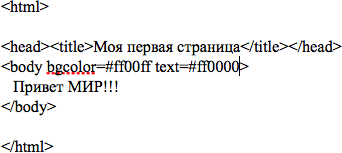 Практическое задание.Вам необходимо создать страницу которая:в качестве названия вкладки содержит ваше имя и фамилиюФон страницы залит зеленым цветомЦвет текста на странице красныйТекст на странице:Студент(ка) ФИО, Группа: ХХ ИТ ХХ, Специальность: НАЗВАНИЕ ВАШЕЙ СПЕЦИАЛЬНОСТИФайл сохранить в папке Lab_1 с названием Index2.htmlОтчет по практическому заданию должен содержать описание ваших действий при выполнении практического задания с приложенным итоговым скрином экрана.